Pankratov Dmitry VadimovichExperience:Documents and further information:Professional skills:
PC skills : advanced user , the ability to work with  , problem solving skills of varying complexity , experience with commercial , non-profit , government organizations , the ability to achieve their goals , skills, search and analysis of information , the ability to relate to creative work, conflict resolution skills , discipline, responsibility , diligence, business communication skills of literacy , work crew . Experience in the transportation of various goods as wood, general cargo , cargo oil . Working with various deck machinery , maintenance and repair of marine engines . Captain worked on riverboats . Sufficient knowledge of English , continue to improve .Position applied for: 2nd OfficerDate of birth: 07.11.1970 (age: 47)Citizenship: RussiaResidence permit in Ukraine: NoCountry of residence: RussiaCity of residence: KostromaPermanent address: Apt.39 Hause 15 8th Okruznoi driveContact Tel. No: +7 (494) 241-73-74 / +7 (920) 645-55-76E-Mail: dpankratov44@mail.ruU.S. visa: NoE.U. visa: NoUkrainian biometric international passport: Not specifiedDate available from: 22.02.2014English knowledge: ModerateMinimum salary: 2300 $ per monthPositionFrom / ToVessel nameVessel typeDWTMEBHPFlagShipownerCrewing2nd Officer01.07.2013-02.12.2013Volgoneft-147Crude Oil Tanker6412NVD-RussiaSVSKSVSK2nd Officer02.04.2013-29.04.2013Mudulus-4Bulk Carrier4237MAK-RussiaAlbros-DonAlbros2nd Officer14.04.2012-17.11.2012Volgoneft-117Tanker Crude5000NVD-RussiaSVSKSVSKChief Officer12.04.2012-17.11.2012Volgoneft-206Crude Oil Tanker5230NVD-RussiaVolgatransservisVolgatransservis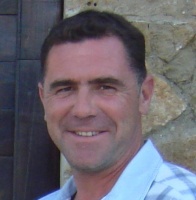 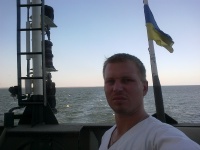 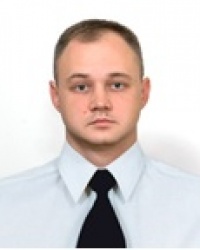 